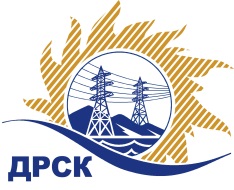 Акционерное общество«Дальневосточная распределительная сетевая  компания»ПРОТОКОЛпроцедуры вскрытия конвертов с заявками участников СПОСОБ И ПРЕДМЕТ ЗАКУПКИ: открытый электронный запрос предложений № 579062 на право заключения Договора на выполнение работ для нужд филиала АО «ДРСК»  «Амурские электрические сети» «Чистка просеки ВЛ-110кВ Светлая-Горная» (закупка 39 раздела 1.1. ГКПЗ 2016 г.).Плановая стоимость: 2 077 000,0  рублей без учета НДС; 2 450 860,0 рублей с учетом НДС ПРИСУТСТВОВАЛИ: постоянно действующая Закупочная комиссия 2-го уровня ВОПРОСЫ ЗАСЕДАНИЯ КОНКУРСНОЙ КОМИССИИ:В ходе проведения запроса предложений было получено 5 предложений, конверты с которыми были размещены в электронном виде на Торговой площадке Системы www.b2b-energo.ru.Вскрытие конвертов было осуществлено в электронном сейфе организатора запроса предложений на Торговой площадке Системы www.b2b-energo.ru автоматически.Дата и время начала процедуры вскрытия конвертов с предложениями участников: 07:47 московского времени 02.12.2015Место проведения процедуры вскрытия конвертов с предложениями участников: Торговая площадка Системы www.b2b-energo.ru. Всего сделано 24 ценовых ставки на ЭТП.В конвертах обнаружены предложения следующих участников запроса предложений:Ответственный секретарь Закупочной комиссии 2 уровня                                  О.А.МоторинаЧувашова О.В.(416-2) 397-242№ 19/УР-Вг. Благовещенск02 декабря 2015 г.№Наименование участника и его адресПредмет заявки на участие в запросе предложений1ЗАО "Просеки Востока" (679135, Еврейская автономная обл., п. Биракан, ул. Октябрьская, 41)Предложение, подано 01.12.2015 в 07:17
Цена: 1 240 000,00 руб. (цена без НДС)2ООО "СтройАльянс" (675000, Россия, Амурская обл., г. Благовещенск, ул. Ленина, д. 196, корп. А, оф. 17)Предложение, подано 01.12.2015 в 07:04
Цена: 1 250 000,00 руб. (цена без НДС)3ООО "ДЭМ" (676450, Россия, Амурская область, г.Свободный, ул. Шатковская, 126)Предложение: подано 01.12.2015 в 05:54
Цена: 1 415 000,00 руб. (цена без НДС)4ООО "ЭНЕРГОСПЕЦСТРОЙ" (676244, Россия, Амурская обл., г. Зея, мкр. Светлый, д. 57, кв. 37)Предложение: подано 01.12.2015 в 06:29
Цена: 1 450 000,00 руб. (цена без НДС)5ООО "КЛЮЧ" (676009, Россия, Амурская обл., Сковородинский р-н, с. Талдан, ул. Суворова, д. 2, кв. 1)Предложение, подано 01.12.2015 в 04:52
Цена: 1 480 000,00 руб. (НДС не облагается)